Российская федерацияАдминистрация Табунского района Алтайского краяПостановлениЕВ соответствии с Бюджетным кодексом Российской Федерации, Уставом муниципального образования Табунский район, Положением о бюджетном устройстве бюджетном процессе и финансовом контроле в Табунском районе (утверждено решением районного Совета депутатов от 13.11.2007 № 33), постановляю:1.	Утвердить Порядок ведения муниципальной долговой книги муниципального образования Табунский район (приложение).2.	Действие настоящего положения распространить на отношения, возникшие с 01.01.2010.3.	Контроль за исполнением постановления возложить на председателя комитета по финансам, налоговой и кредитной политике (Алубину М.Ю).Приложениек постановлению администрации района от 25.10.2010 №390 ПОРЯДОКВЕДЕНИЯ МУНИЦИПАЛЬНОЙ ДОЛГОВОЙ КНИГИ
МУНИЦИПАЛЬНОГО ОБРАЗОВАНИЯ ТАБУНСКИЙ РАЙОНОбщие положенияНастоящий Порядок разработан в соответствии с Бюджетным кодексом Российской Федерации с целью определения процедуры ведения муниципальной долговой книги Табунского района (далее - Долговая книга), обеспечения контроля за полнотой учета, своевременностью обслуживания и исполнения долговых обязательств и устанавливает требования по структуре Долговой книги, а также по порядку ведения и хранения Долговой книги.Долговая книга представляет собой реестр долговых обязательств муниципального образования Табунский район, оформленных в соответствии с действующим законодательством.Реестр долговых обязательств содержит совокупность данных, зафиксированных на бумажном носителе и (или) с использованием электронной базы данных, которая обеспечивает идентификацию долговых обязательств, их учет по видам, срокам, кредиторам, позволяет оперативно пополнять и предоставлять, получать, обрабатывать информацию о состоянии муниципального долга, составлять и представлять отчетность.Обязательным условием надлежащего оформления долгового обязательства является его включение в Долговую книгу.Долговые обязательства могут быть краткосрочными (менее одного года), среднесрочными (от одного года до пяти лет) и долгосрочными (от пяти до 10 лет включительно).Исключение долговых обязательств из Долговой книги осуществляется в соответствии с Бюджетным кодексом Российской Федерации.Ведение Долговой книгиВедение Долговой книги осуществляет комитет по финансам, налоговой и кредитной политике (далее - комитет по финансам).Комитет по финансам несет ответственность за сохранность, своевременность, полноту и правильность ведения Долговой книги в соответствии с действующим законодательством и достоверность данных о долговых обязательствах Табунского района, переданных в комитет администрации Алтайского края по финансам, налоговой и кредитной политике.Ответственные лица по ведению Долговой книги назначаются приказом председателя комитета по финансам.Учет долговых обязательств в Долговой книге осуществляется в валюте долга, в которой определено денежное обязательство при его возникновении.При представлении информации о состоянии долга и составлении отчетности долговые обязательства в иностранной валюте пересчитываются в валюту Российской Федерации по официальному курсу Центрального банка Российской Федерации на отчетную дату.Долговая книга ведется по форме согласно приложению к настоящему Порядку в виде электронных реестров (таблиц) по видам долговых обязательств и формируется нарастающим итогом в течение финансового года.Долговая книга формируется в электронном виде и выводится на бумажный носитель ежемесячно по состоянию на 1-е число месяца, следующего за текущим, в разрезе обязательств.Долговая книга брошюруется, скрепляется печатью и подписью председателя, а в случае его отсутствия главного бухгалтера комитета по финансам.Основанием для включения долгового обязательства в Долговую книгу является заключенный в установленном порядке договор (соглашение) или зарегистрированное в установленном порядке решение о выпуске муниципальных ценных бумаг. При этом в Долговую книгу вносятся сведения об объеме долговых обязательств по видам этих обязательств, о дате их возникновения и исполнения полностью или частично, формах обеспечения обязательств.Долговая книга состоит из четырех основных разделов, соответствующих основным видам долговых обязательств:Кредиты, полученные муниципальным образованием Табунский район в лице уполномоченных органов от кредитных организаций;Муниципальные займы, осуществляемые путем выпуска муниципальных ценных бумаг;Бюджетные кредиты, привлеченные от других бюджетов бюджетной системы Российской Федерации;Муниципальные гарантии.Долговые обязательства Табунского района не могут существовать в иных формах, за исключением предусмотренных настоящим пунктом.В случае заключения соглашения или договора от имени муниципального образования Табунский район о пролонгации и реструктуризации долговых обязательств Табунского района прошлых лет указанное соглашение или договор являются основанием для внесения соответствующей информации в Долговую книгу.Внутри разделов регистрационные записи осуществляются в хронологическом порядке нарастающим итогом.В Долговой книге учитывается информация о просроченной задолженности по исполнению Табунским районом долговых обязательств.Комитет по финансам вносит информацию о долговых обязательствах в Долговую книгу в срок, не превышающий пяти рабочих дней с момента возникновения соответствующего обязательства, на основании документов (оригиналов или заверенных копий), подтверждающих возникновение, изменение и прекращение долгового обязательства.Основанием для внесения записи о полном или частичном исполнении долгового обязательства, включенного в Долговую книгу, является соответствующий расчетный (платежный) документ (документы), подтверждающий (подтверждающие) осуществление расчетов по обязательству.Информация о долговых обязательствах Табунского района, отраженных в Долговой книге, подлежит передаче в комитет администрации Алтайского края по финансам, налоговой и кредитной политике. Объем информации, порядок и сроки ее передачи устанавливаются комитетом администрации Алтайского края по финансам, налоговой и кредитной политике.Порядок выдачи документов, подтверждающих
регистрацию долговых обязательствПользователями информации, включенной в Долговую книгу, являются должностные лица в соответствии с их полномочиями.Комитет по финансам имеет право выдавать документ, подтверждающий регистрацию долговых обязательств, - выписку из муниципальной долговой книги Табунского района на отчетную дату, заверенную подписью председателя комитета по финансам и печатью комитета по финансам.Кредиторы Табунского района имеют право получать выписки из Долговой книги в частях, касающихся соответствующих кредиторов, подтверждающих регистрацию долгов Табунского района. Выписка из Долговой книги представляется на основании письменного запроса кредитора в течение пяти рабочих дней со дня получения письменного запроса.Информация, содержащаяся в Долговой книге, может быть предоставлена «уполномоченным органам государственной власти на основании письменного запроса в течение пяти рабочих дней со дня получения письменного запроса.Порядок хранения Долговой книгиДолговая книга хранится в виде электронных файлов (а также копии этих файлов) в персональных компьютерах лиц, ответственных за ее ведение, а также на бумажном носителе в одном экземпляре.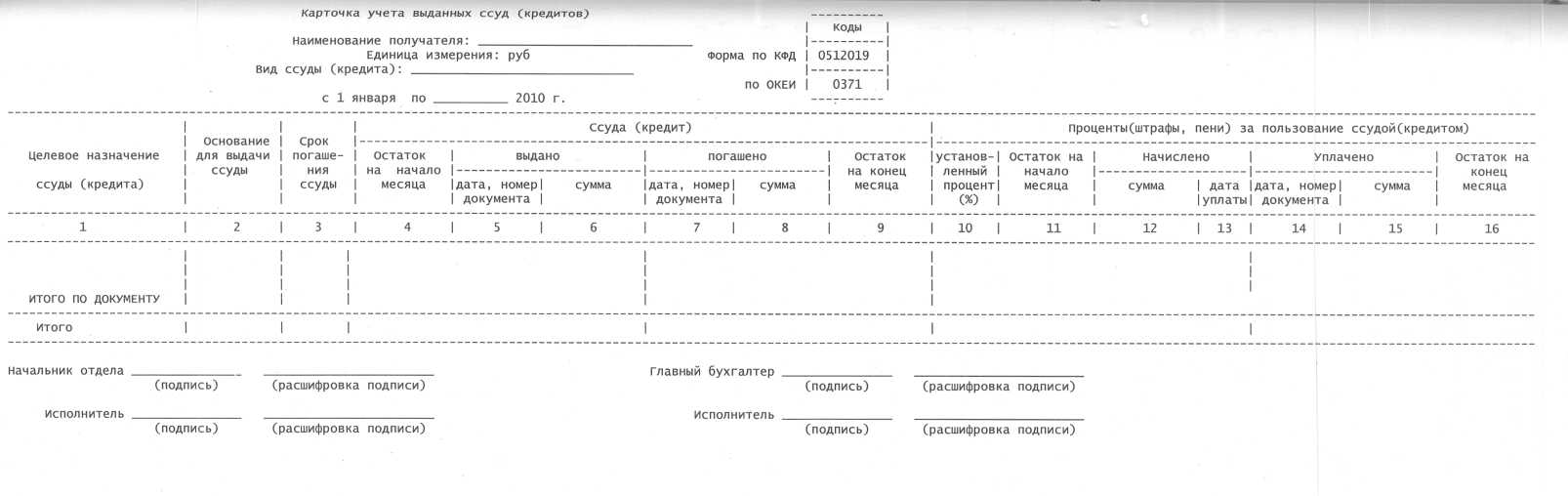 25.10.2010№390с. ТабуныОб утверждении порядка ведения муниципальной долговой книги муниципального образования Табунский районОб утверждении порядка ведения муниципальной долговой книги муниципального образования Табунский районОб утверждении порядка ведения муниципальной долговой книги муниципального образования Табунский районГлава администрации районаВ.С. Швыдкой